Croix des Hosties : n°7 du planCroix expiatoire : Croix maltée avec en son centre un calice et une hostie, Certains chercheurs considèrent que la croix maltée est une évolution typologique allant de la simple croix à des croix de formes plus complexes en passant par des croix de plus en plus pattées aboutissant à la croix maltée et à la croix des Chevaliers de Malte.Fût de section rectangulaire, base semi enterrée comportant 3 niveaux, soubassement cylindrique portant l’inscription « croix expiatoire »Dé très ouvragé comportant des feuilles d’acanthe et des motifs moins identifiables, têtes de monstres?1866Légende :  un calice et des hosties furent volés à l’église et trouvés par des enfants de Chappes qui venaient à l’école. La croix a été érigée pour expier cette faute sacrilège. Un calice est sculpté sur la croix. 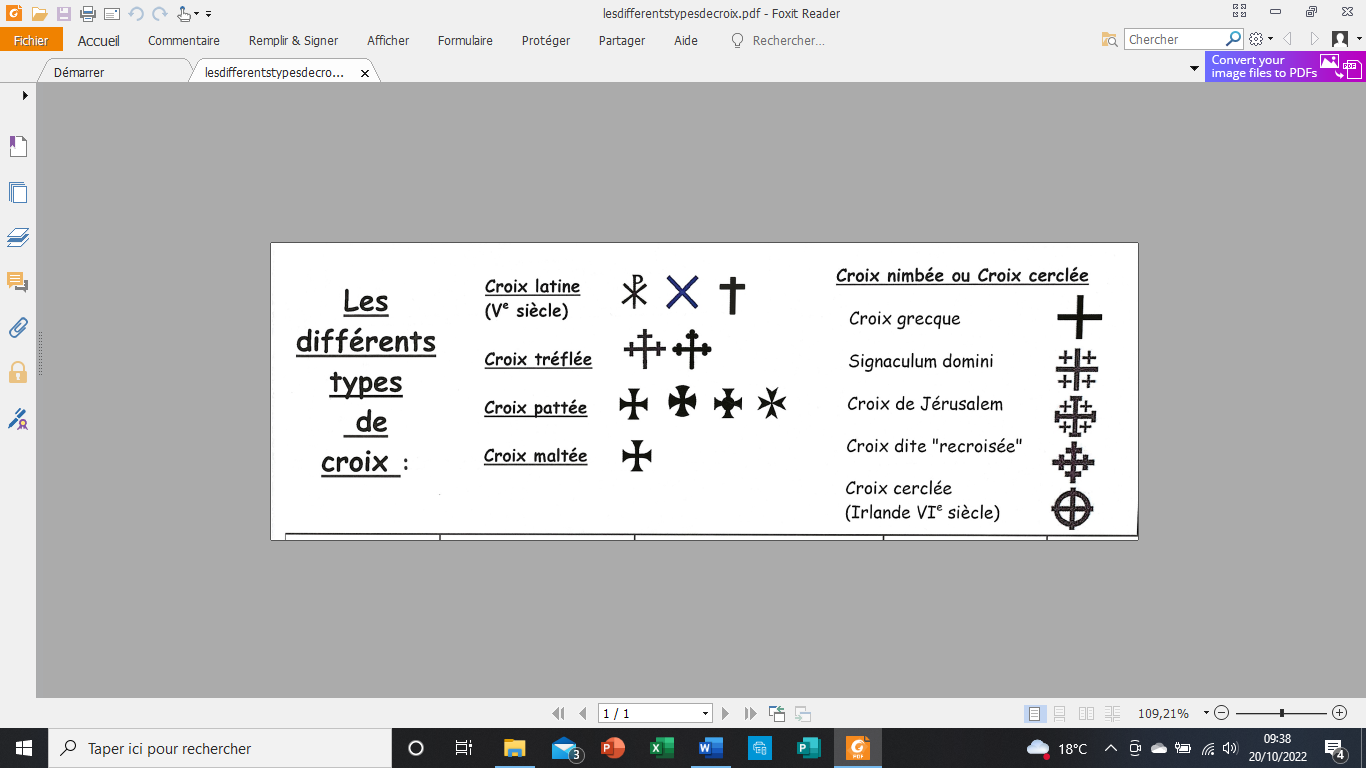 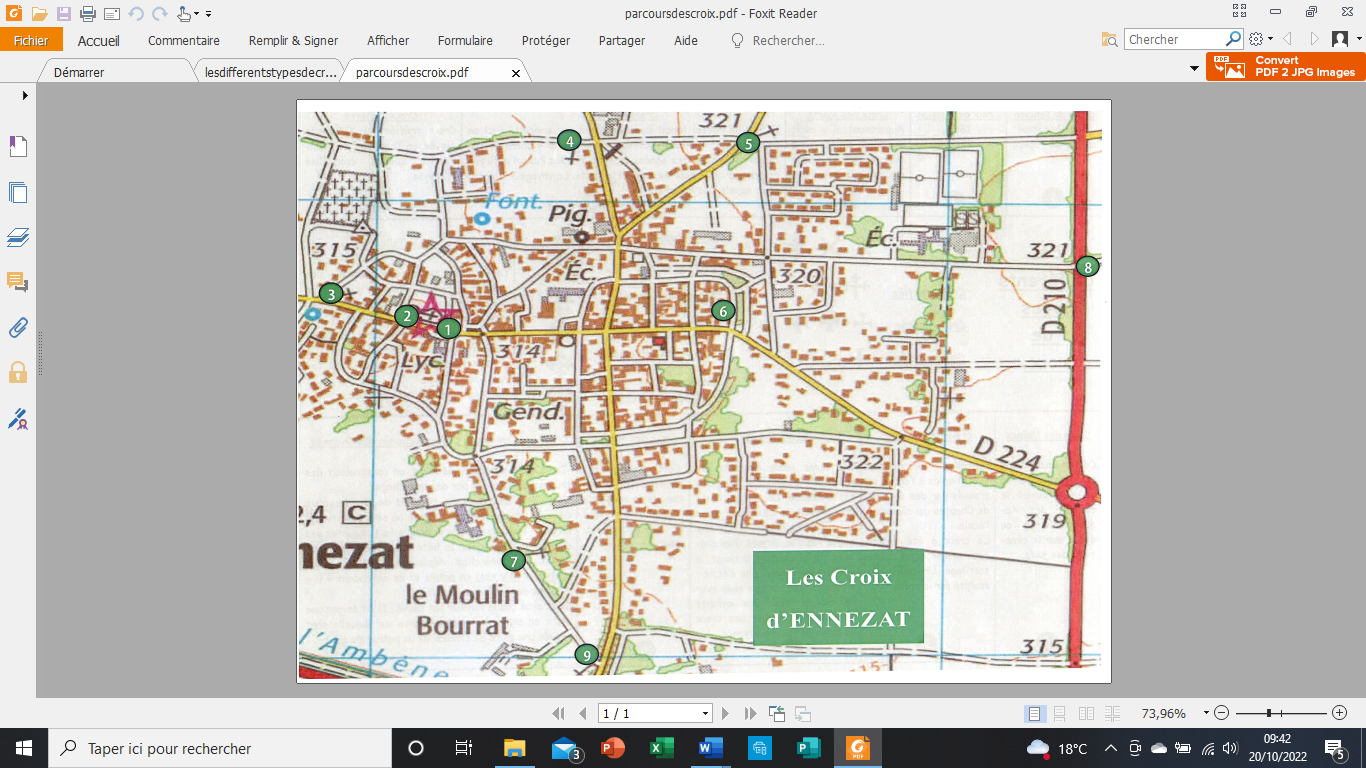 